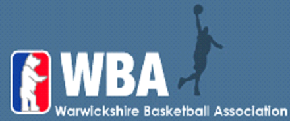 WARWICKSHIRE BASKETBALL MATCH OFFICIALS
EXPENSE FORM£	P	WARWICKSHIRE BASKETBALL MATCH OFFICIALS EXPENSE FORM£	P	WARWICKSHIRE BASKETBALL MATCH OFFICIALS
EXPENSE FORM£	P	WARWICKSHIRE BASKETBALL MATCH OFFICIALS EXPENSE FORM£	P	NAME:ADDRESS:MATCH No:DATE/TIMEVENUE:APPOINTMENT:Referee/Umpire/Table OfficialReferee/Umpire/Table OfficialReferee/Umpire/Table OfficialFees: Level 1 £7, Level 2 £13, Level 3 £15, Level 4 £16Travel:  From   ------------------------------------- to   -------------------------------------   (Car Mileage…………miles @ 30.0p per mile – max £10)TOTAL CLAIMED I certify that the above is a correct record of the expenses actually incurred by meSigned.   …………………………………………………..……..….   Dated.   …………………….I certify that the above is a correct record of the expenses actually incurred by meSigned.   …………………………………………………..……..….   Dated.   …………………….NAME:ADDRESS:MATCH No:DATE/TIME:VENUE:APPOINTMENT:Referee  /  Umpire  /  Table OfficialReferee  /  Umpire  /  Table OfficialReferee  /  Umpire  /  Table OfficialFees: Level 1 £7, Level 2 £13, Level 3 £15, Level 4 £16Travel:  From   ------------------------------------- to   -------------------------------------   (Car Mileage…………miles @ 30.0p per mile – max £10)TOTAL CLAIMED I certify that the above is a correct record of the expenses actually incurred by meSigned.   …………………………………………………..……..….   Dated.   …………………….I certify that the above is a correct record of the expenses actually incurred by meSigned.   …………………………………………………..……..….   Dated.   …………………….NAME:ADDRESS:MATCH No:DATE/TIMEVENUE:APPOINTMENT:Referee/Umpire/Table OfficialReferee/Umpire/Table OfficialReferee/Umpire/Table OfficialFees: Level 1 £7, Level 2 £13, Level 3 £15, Level 4 £16Travel:  From   ------------------------------------- to   -------------------------------------   (Car Mileage…………miles @ 30.0p per mile – max £10)TOTAL CLAIMED I certify that the above is a correct record of the expenses actually incurred by meSigned.   …………………………………………………..……..….   Dated.   …………………….I certify that the above is a correct record of the expenses actually incurred by meSigned.   …………………………………………………..……..….   Dated.   …………………….NAME:ADDRESS:MATCH No:DATE/TIME:VENUE:APPOINTMENT:Referee  /  Umpire  /  Table OfficialReferee  /  Umpire  /  Table OfficialReferee  /  Umpire  /  Table OfficialFees: Level 1 £7, Level 2 £13, Level 3 £15, Level 4 £16Travel:  From   ------------------------------------- to   -------------------------------------   (Car Mileage…………miles @ 30.0p per mile – max £10)TOTAL CLAIMED I certify that the above is a correct record of the expenses actually incurred by meSigned.   …………………………………………………..……..….   Dated.   …………………….I certify that the above is a correct record of the expenses actually incurred by meSigned.   …………………………………………………..……..….   Dated.   …………………….